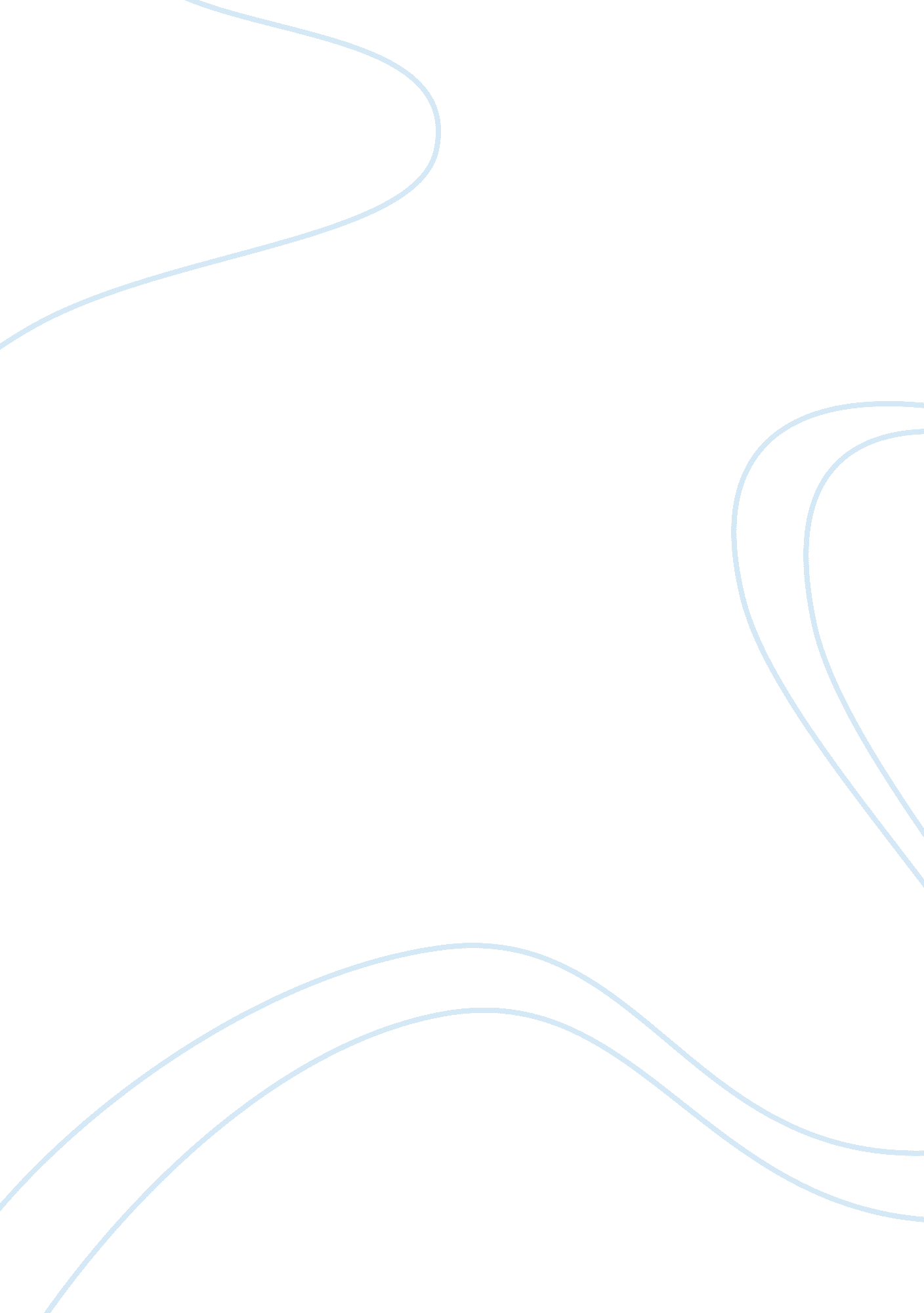 The plans for futureLaw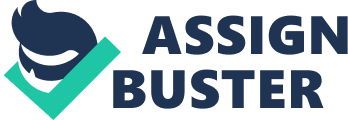 Personal ment Personal ment I have a desire to pursue LLM degree in the HARVARD Law School while focusing on the areas of laws related to Corporate Governance, Corporate Reorganization and Regulatory laws (CHAMBERS & PARTNERS, 2004, p. 553). I am interested in joining HARVARD Law School as it is recognized as one of the best Law teaching institutions throughout the world. The institute has gained so much popularity because it has provided society with leaders who serve the legal arena in the most effective and efficient manner. The course on Corporate Reorganization will assist me in identifying major failures of businesses that have taken place throughout the history and it will even help me analyze how corporate governance and better corporate practices can assist organizations in avoiding such failure and save one self from entering the phase of bankruptcy in case of complete failure. This course will even help me in learning how organizations from different fields such as steel and auto industry have failed and what the repercussions of these failures were. In these subjects I will even learn what other options are available to organizations other than accepting bankruptcy. Assignments that I will do during these courses will help be conduct in-depth research in the field of corporate governance as well as organizational restructuring. These subjects along with various other legal topics and courses will assist me in understanding the technical details of law and the rules and regulations surrounding business environment. In future I aim at working for the legal department of an organization and want to ensure that the organization experiences success under my leadership. 
References 
CHAMBERS & PARTNERS. (2004). Chambers USA: Americas leading lawyers for business, 2004 : the clients guide. London, Chambers & Partners 